РОЗПОРЯДЖЕННЯМІСЬКОГО ГОЛОВИм. СумиУ зв’язку з віднесенням працівників органів місцевого самоврядування та працівників комунальних підприємств, установ, організацій до Переліку професій, виробництв та організацій, працівники яких підлягають обов’язковим профілактичним щепленням, затвердженим наказом Міністерства охорони здоров’я України від 04 жовтня 2021 року № 2153, зареєстрованого в Міністерстві юстиції України 07 жовтня 2021 року № 1306/36928 (зі змінами), з метою створення умов для здійснення профілактичних щеплень та забезпечення дотримання вимог чинного законодавства, відповідно до Постанови Кабінету Міністрів України від 09 грудня 2020 року № 1236 «Про встановлення карантину та запровадження обмежувальних протиепідемічних заходів з матою запобігання поширенню на території України гострої респіраторної хвороби COVID-19, спричиненої  коронавірусом SARS-CoV-2, керуючись пунктом 20 частини четвертої статті 42 Закону України «Про місцеве самоврядування в Україні»:1. Керівникам виконавчих органів Сумської міської ради, які не мають статусу юридичної особи:1.1. забезпечити збір інформації та копій документів, що підтверджують отримання щеплення/свідчать про наявність абсолютних протипоказань до щеплення (медична довідка форма № 028-1/о)/сертифікатів про одужання працівників виконавчого органу;1.2. до 19.01.2022 надати до відділу організаційно-кадрової роботи  інформацію про працівників, які не щеплені станом на 19.01.2022;1.3. до 21.01.2022 забезпечити інформування працівників виконавчого органу, що не щеплені станом на 19.01.2022, про необхідність отримання щеплення, можливі місця (пункти) проведення щеплень та про можливе відсторонення від роботи у разі їхньої відмови від обов’язкового щеплення без поважних причин та з наданням інформації про наслідки такого відсторонення відповідно до повідомлення, наданого відділом організаційно-кадрової роботи;1.4. сприяти проходженню профілактичних щеплень працівниками.1.5 до 26.01.2022 року надати до відділу організаційно-кадрової роботи перелік працівників, які підлягають відстороненню від роботи з 31.01.2022 року та оперативно інформувати відділ організаційно-кадрової роботи про зміни в цьому переліку.2. Відділу організаційно-кадрової роботи:2.1. до 20.01.2022 підготувати для працівників, кадрове діловодство стосовно яких здійснюється відділом, повідомлення про можливе відсторонення у разі відмови від проходження обов’язкового профілактичного щеплення;2.2. забезпечити підготовку розпоряджень міського голови про відсторонення від роботи у зв’язку з відмовою від обов’язкового профілактичного щеплення стосовно працівників, суб’єктом призначення яких є міський голова;2.3. ознайомити відповідних працівників з розпорядженнями про відсторонення.3. Керівникам виконавчих органів Сумської міської ради, які мають статус юридичної особи:3.1. вжити організаційних заходів, пов’язаних з виданням наказу МОЗ від 30 листопада 2021 року № 2664, з урахуванням вимог пункту 1 даного розпорядження. 3.2. провести роботу з керівниками підприємств, установ, організацій комунальної форми власності, що входять до сфери управління виконавчого органу, з відповідних питань. 3.3. надати до відділу організаційно-кадрової роботи інформацію, визначену в пункті 1 даного розпорядження лише стосовно працівників, суб’єктом призначення яких є міський голова у відповідні терміни;3.4. про вжиті заходи поінформувати відділ організаційно-кадрової роботи з додаванням копій відповідних документів до 28 січня 2022 року.4. Керівникам підприємств, установ, організацій комунальної форми власності:4.1. вжити організаційних заходів, пов’язаних з виданням наказу МОЗ від 30 листопада 2021 року № 2664, з урахуванням вимог пункту 1 даного розпорядження;4.2. надати до відділу організаційно-кадрової роботи інформацію, визначену в пункті 1 даного розпорядження лише стосовно працівників, суб’єктом призначення яких є міський голова у відповідні терміни.5. Контроль за виконанням даного розпорядження покласти на заступників міського голови відповідно до розподілу обов’язків.Міський голова				О.М. ЛисенкоАнтоненко 70-05-64Розіслати: до справи, згідно зі списком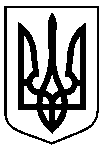 від  18.01.2022       №   8-Р               Про організаційні заходи, пов’язані з виданням наказу Міністерства охорони здоров’я України від 30 листопада 2021 року № 2664, зареєстрованого в Міністерстві юстиції України 16 грудня 2021 року № 1624/37246 Начальник відділу організаційно -кадрової роботиА.Г. АнтоненкоНачальник правового управлінняО.В. ЧайченкоКеруючий справами виконавчого комітетуЮ.А. ПавликНачальник відділу протокольної роботи та контролю Л.В. Моша